Практичне заняття № 4Тема: Правопис дзвінких і глухих приголосних. Зміни приголосних при словотворенні і словозмініОпрацювати такі питання: 1.  Правопис дзвінких та глухих приголосних. 2. Уподібнення дзвінких і глухих, шиплячих і свистячих приголосних і позначення його на письмі.3. Чергування приголосних [г], [к], [х] із [ж], [ч], [ш] та [з′], [ц′], [с′].4. Чергування в дієслівних формах при словозміні.5. Зміни приголосних при словотворенні перед суфіксами  -цьк-, -ськ-, -зьк-,    -ск-, -шк-,   -зк-, -ст-. 6. Зміни приголосних перед суфіксами -ськ(ий), -ств(о). 7. Зміни приголосних перед  суфіксом -ш(ий) у вищому ступені прикметників (прислівників).8. Спрощення в групах приголосних.9. Подвоєння та подовження приголосних.  Засвоїти основні поняття: дзвінкі і глухі приголосні, чергування приголосних, уподібнення приголосних, словозміна, словотворення, спрощення в групах приголосних, подвоєння приголосних подовження приголосних Література1. Бондар О. І., Карпенко Ю. О., Микитин-Дружинець М. Л. Сучасна українська мова: Фонетика. Фонологія. Орфоепія. Графіка. Орфографія. Лексикологія. Лексикографія : навч. посіб. Київ : ВЦ «Академія», 2006.       С. 100–108.2. Волох О. Т. Вступ. Фонетика. Орфоепія. Графіка і орфографія. Лексикологія. Фразеологія. Лексикографія. Словотвір. Вид. друге, перероблене і доп. Київ : Вища школа, 1986. С. 89–92.3. Козачук Г. О. Українська мова : практикум : навч. посібник. Видання друге. Київ : Вища школа, 2008. С. 39–40, 41–43, 49–50, 51–52, 56–58.4. Кравченко М. В. Словотвірна структура дериватів, утворених за допомогою суфіксів -ськ(ий) і -ств(о). Українська мова та література в школі. 1989. № 1. С. 57–61.5. Лаврінець О. Я., Симонова К. С., Ярошевич І. А. Читай і знай! 2: Довід.-практикум з фонетики, орфоепії, орфографії, лексикології, фразеології сучасної української мови. Київ : Вид. дім «Києво-Могилянська академія», 2009. С. 27–29, 45–47.6. Омельчук С. Практикум з правопису української мови: написання приголосних. Дивослово. 2008. № 4. С. 29–34.7. Орфографічний словник української мови : близько 120 000 слів / уклад.: С. І. Головащук, М. М. Пещак, В. М.Русанівський, О. О. Тараненко. Київ : Довіра, 1994. 864 с.  8. Сучасна українська літературна мова : підручник / М. Я. Плющ,                Г. П. Бевзенко,  Н. Я. Грипас та ін. ; за ред. М. Я. Плющ.   Київ : Вища шк., 1994. С. 34–42, 78–83.9. Фурдуй М. І. Українська мова : практикум : навч. посібник / за ред. В. В. Різуна. 4-те вид., переробл. і доповн. Київ : Либідь, 2011. С. 37–40, 43, 46–52.10. Український правопис. 4-е вид., випр. й доп.  Київ, 2004.  С. 19–23.11. Український правопис. Затверджений Українською національною комісією з питань правопису.  Київ, 2019.  С.13–17, 22–25.12. Чорноус В. Подвоєння букв на позначення збігу однакових звуків. Дивослово. 2000.  № 7. С. 39–40.13. Шевчук С. В., Лобода Т. М. Практикум з української мови : модульний курс : навч. посіб.  Київ : Вища шк., 2006. 326 с.14. Ющук І. П. Практикум з правопису української мови.  Київ : Освіта, 2002. С. 19–31, 42–47. Виконати вправи й завдання вдома	Козачук Г. О. Українська мова : практикум : навч. посібник. Видання друге. Київ : Вища школа, 2008. Вправи 70, 101; (до 8-9 питання) 86, 89, 93.Вправа 70 . Випишіть слова, у яких можуть чергуватися приголосні; доберіть споріднені слова чи інші форми тих самих слів. Зразок : трусити — струшувати. Земля віддала людям, що могла віддати, і чи то з жалю до себе, чи з жалю до людей заплакала осінньою сльозою і неспокійно ввійшла в зимовий сон. Ох як люто на шаленій коловерті вітрів зачинався цей сон: спочатку вітровіям і сніговиці хотілося підважити, вирвати з насиджених місць перелякані хати, розметати золото скирт і вдарити на сполох співучою міддю дзвонів. А поки вони втихомирились, поскочувались, прищурились у яругах, і тепер люди по коліна бредуть у снігу, що вечорами шеретує крихти срібла та виколихує блакитні думи й волошкове цвітіння (М. Стельмах).Вправа 101. Перепишіть слова, вставляючи пропущені літери. Поясніть правопис. Ві…хилитись, рі…кий, бе…жрилий, бе…соння, бе…посередній, …цементувати, ши…ка, ша…ка, бері…ка, во…зал, ні…ка, …клеювати, пі…клеювати, ро…лад, бе…журний, стріне…ся, …подіваємся, на сте…ці, у та…ці, …шити, пі…шити, о…шити, …шкребти, …кріпити, …чесати, …цідити, бе…церемонно, …чепити, …щулювати, …штовхнути, …цілення, …чорнілий, ...кісний.Вправа 86. Перепишіть слова. Замість крапок поставте, де треба, пропущені літери; обґрунтуйте написання. Корін…я, жмєн…я, папорот…ю, безліс...я, тел…я, тверджен…я, лист…я, молодіст…ю, жовч…ю, мудріст…ю, надбудован…ий, підвікон…я , напруже…ість, під…аш…я, пі…добрюван…я, міц…ю, юн…ий, крижан…ий, мовлен…я, буквен…ий, нужден…ий, спросон…я, бе…системність, Над…ніпрянщина, пташин…ий, впевнен…о, невпин…о, заполоч…ю, єдніст…ю, л...ється, Поділ...я, Запоріж…я, Поволж…я, дерт…ю, шален…й, імен…ик, притишен…ий, вітрян…ий, зрошен…ий, безліч…ю, клун…я, бов…аніти, с…авці, угід…я, скатерт…ю, зіл…ю, піщан…ий, качин…ий, юніст…ю, землян…ий, без…містовний, геран…ю, навман…я, узбіч…я, первоздан…ий, дерев'ян…ий, склян…ий.Вправа 89 . Перекладіть українською мовою. В одну колонку випишіть слова, в яких звуки подовжуються, в другу — без подовження. Предместье, платье, соцветие, бытие, счастье, листья, ночью, за Керчью, столетие, Илья, желчью, судья, за Пермью, Полесье, стойкостью, статьей, Поволжье, Закарпатье, соленье, несравненный, священный, невинный, подполье, скатертью, вечностью, нежностью, собранный, огненный, данный, написанный, воссоединенный.Вправа 92. Перепишіть, вставляючи, де треба, пропущені літери; обґрунтуйте написання слів. Пристрас…ний , проїз..ний, випус…ний , верес…нути , облас…ний, свис…нути, перехрест…ний, піс…ний, пис…нути, шелес…нути, шіс…надцятий, радіс…ний, бриз…нути, гігант…ський, студен…ський, перс…ні, корис…ливий, передвік…ник, учас…ник, безвиїз…но, швидкіс…ний, буревіс…ник, улес…ливий, влас…ний, кож…ний, совіс…ні, жаліс…ливий, зліс…ний, прихвос…ні, навис…не, надкіс…ниця, захис…ний . Завдання для виконання в аудиторії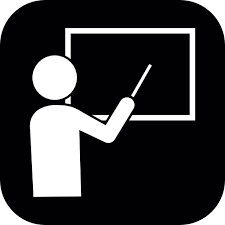 До поданих слів дібрати спільнокореневі слова чи словоформи з усіма можливими чергуванням приголосних звуків.Книга, бік, вухо, бігати, яблуко, пасіка, сусідка, парубок, колиска, дзиґа, любити, плескати, Кременчук, різьбити, мамалиґа, садити, мовити, сікти, око, луг, князь, швець, берег, друг, вовк, рука, поріг, муха, горох, спека, сніг.Поставити виділені слова у потрібному відмінку, визначити чергування приголосних.Надія в (Бог), коли хліб на(віз). Скосив сіно в (луг) – буде віл у (плуг). На рівній (дорога) і кінь розумний. Ой, не шуми, (луг), зелений (байрак)!Смійся, лютий (враг), та не дуже…Не ходи, (козак), понад берегами, не суши серденька чорними бровами. Чом ти жив не по правді, (земляк)?У (лепеха) сховався шерех. Висит густа луна, як у порожнім  (глек), і вже нема куди вертатися (лелека).Після виділених слів у дужках записати форми дієслів із чергуваннями приголосних.Не поможе ( ) вороні шампунь, а крукові мило. Скільки під деревом не лежи ( ), не виростуть коржі. Сонько хліба не спече ( ). Вівцю стрежуть ( ), а баран трясеться. Аби голова пройшла, а хвіст дожене ( ). Скачу ( ), як хліб побачу. Одні тчуть ( ) полотно, а іншим сорочки шиють.Від поданих іменників утворити прикметники. З’ясувати, у яких словахвідбулося спрощення приголосних. Окремо виписати слова, у яких спрощення не відбулося.Тиждень, честь, радість, область, жалість, місто, ненависть, туризм, контраст, кількість, гігант, вартість, випуск, доблесть якість, совість, інтелігент, дилетант, кар’єрист, президент, пропуск, виїзд, кореспондент, цілість, швидкість, баласт, захист, допуск.5. Пояснити подвоєння й подовження приголосних у поданих словах.Роззброїти, відданість, юннат, охоронник,  щоденний, військкор, роздоріжжя, незрівня΄нний, незлічéнний, туманність, ссавець, життєвий, розрісся, наллю, угіддя, письменник, спросоння, сторіччя, узлісся, годинник, заввідділу, лляний, пасся, овва, бовван.6. На місці крапок поставити відповідні літери. Пояснити, чи відбувається подвоєння чи  подовження приголосних у поданих словах.О…епер, о…цей, о…тоді, варе…ий, довгожда..ий, зді΄йсне…ий, зна…ь,  несказá…ий, ста…ей, узбере…, свяще…ик, очікува…ий, озброє…ий.7. Напишіть твір на тему «Мої життєві пріоритети», використовуючи слова, у яких є подвоєні та подовжені приголосні. Зверніть увагу на зміни в правилах нового правопису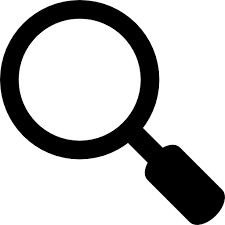 Питання для самоконтролю 1. Як вимовляються дзвінкі приголосні перед глухими, а глухі перед дзвінкими і як їх треба передавати на письмі?2. Сформулювати правила чергування приголосних [г], [к], [х] із [ж], [ч], [ш] та [з′], [ц′], [с′]. Навести приклади.3. Які зміни приголосних відбуваються при словотворенні перед суфіксами   -цьк-, -ськ-, -зьк-,    -ск-, -шк-,   -зк-, -ст-?4. Назвати зміни приголосних перед суфіксами -ськ(ий), -ств(о). 5. Які зміни приголосних відбуваються перед  суфіксом -ш(ий) у вищому ступені прикметників (прислівників).6. У яких групах приголосних відбувається спрощення?7. Назвати, коли спрощення груп приголосних не відбувається.8. Коли відбувається подвоєння приголосних. Сформулювати правила. Навести приклади.9. Чим подвоєння відрізняється від подовження? Сформулювати правила, коли приголосні подовжуються.В український правопис 2019 року додано розділ «Чергування приголосних», якого не було у давнішій редакції! Прочитайте правила до таких параграфів:В український правопис 2019 року додано розділ «Чергування приголосних», якого не було у давнішій редакції! Прочитайте правила до таких параграфів:§ 12. Чергування Г, К, Х із м’якими З, Ц, С§ 12. Чергування Г, К, Х із м’якими З, Ц, С§ 13. Чергування Ґ із м’яким З§ 13. Чергування Ґ із м’яким З§ 14. Чергування Г, К, Х із Ж, Ч, Ш§ 14. Чергування Г, К, Х із Ж, Ч, Ш§ 15. Чергування Д із ДЖ§ 15. Чергування Д із ДЖ§ 16. Чергування Т із Ч; З із Ж; С із Ш; ЗД із ЖДЖ; СТ із Щ§ 16. Чергування Т із Ч; З із Ж; С із Ш; ЗД із ЖДЖ; СТ із Щ§ 18. Чергування Б із БЛ; П із ПЛ; В із ВЛ; М із МЛ; Ф із ФЛ§ 18. Чергування Б із БЛ; П із ПЛ; В із ВЛ; М із МЛ; Ф із ФЛУкраїнський правопис старої редакціїУкраїнський правопис 2019 рокуД О П О В Н Е Н ОД О П О В Н Е Н О§ 20.п. 1. Подвоєння приголосних маємо при збігу однакових приголосних:в) Кореня або основи на -н- (-нь-) і суфіксів -н(ий) [-н(і)й], -ник, -ниц(я): вина́ — безви́нний, день — де́нний,; башта́нник, годи́нник, письме́нник; віко́нниця, Ві́нниця.§ 29. Подвоєння букв як наслідок їх збігу п. 1. Подвоєння букв на позначення приголосних звуків маємо, якщо збігаються однакові приголосні: 3) кореня або основи і суфіксів прикметників чи іменників: день — де́нний, зако́н — зако́нний; башта́нник, годи́нник, письме́нник, свяще́нник.